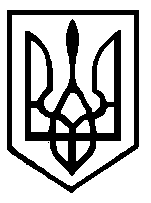 УкраїнаЛознянська сільська радаХмільницького району Вінницької областіР І Ш Е Н Н Я  №  28326.06.2019 року                    36 сесія 7 скликання                    с.ЛознаПро встановлення  ставок та пільг із сплати податку на нерухоме майно ,відмінне від земельної ділянки,на 2020 рік.   Керуючись  статтею  266 Податкового кодексу України  та пунктом 24 частини першої статті 26 Закону України  «Про місцеве самоврядування в Україні» ,сесія сільської радиВИРІШИЛА:1.Установити на  території Лознянської сільської ради :1.1.ставки податку на нерухоме майно,відмінне від земельної ділянки  згідно з додатком 1;2.2.пільги для фізичних та юридичних осіб,надані відповідно до підпункту 266.4.2 пункту 266.4 статті 266 Податкового кодексу України,за переліком згідно з додатком 2.2.Встановити,що ставки податку  на нерухоме майно,відмінне від земельної ділянки,встановлені цим рішенням,вводяться в дію  з 01 січня 2020 року.3.Оприлюднити  рішення  в засобах масової інформації,або в інший можливий спосіб.4.Контроль за виконанням даного рішення покласти на постійну комісію сільської ради з питань на постійну комісію з питань аграрної політики,земельних відносин  та природокористування , екології, планування соціально - економічного розвитку та з питань бюджету.Сільський голова                                                       С.П.ЯкушевськаДодаток 1             до рішення 36 сесії сьомого скликання Лознянської сільської ради від 26.06.2019 року                                                                                              №283СТАВКИ
податку на нерухоме майно, відмінне від земельної ділянки1Ставки встановлюються на 2020 рік та вводяться в дію з 01 січня 2020 року.Адміністративно-територіальні одиниці або населені пункти, або території об’єднаних територіальних громад, на які поширюється дія рішення ради:Секретар сільської ради                                                      В.І.НосарівськаДодаток 2 до рішення 36 сесії 7 скликання Лознянської  сільської ради від 26.06.2019 року
ПЕРЕЛІК
пільг для фізичних та юридичних осіб, наданих відповідно до підпункту 266.4.2 пункту 266.4 статті 266 Податкового кодексу України, із сплати податку на нерухоме майно, відмінне від земельної ділянки1Пільги встановлюються на 1  рік та вводяться в дію з 01 січня  2020 року.Адміністративно-територіальні одиниці або населені пункти, або території об'єднаних територіальних громад, на які поширюється дія рішення ради:Секретар  сільської ради                                                                 В.І.НосарівськаКод областіКод областіКод районуКод 
згідно з КОАТУУНайменування адміністративно-територіальної одиниці або населеного пункту, або території об’єднаної територіальної громадиНайменування адміністративно-територіальної одиниці або населеного пункту, або території об’єднаної територіальної громадиНайменування адміністративно-територіальної одиниці або населеного пункту, або території об’єднаної територіальної громадиНайменування адміністративно-територіальної одиниці або населеного пункту, або території об’єднаної територіальної громадиНайменування адміністративно-територіальної одиниці або населеного пункту, або території об’єднаної територіальної громадиНайменування адміністративно-територіальної одиниці або населеного пункту, або території об’єднаної територіальної громадиНайменування адміністративно-територіальної одиниці або населеного пункту, або території об’єднаної територіальної громадиНайменування адміністративно-територіальної одиниці або населеного пункту, або території об’єднаної територіальної громадиНайменування адміністративно-територіальної одиниці або населеного пункту, або території об’єднаної територіальної громадиНайменування адміністративно-територіальної одиниці або населеного пункту, або території об’єднаної територіальної громади0505052480524884201с. Лознас. Лознас. Лознас. Лознас. Лознас. Лознас. Лознас. Лознас. Лознас. Лозна0505052480524884202с.Дубинас.Дубинас.Дубинас.Дубинас.Дубинас.Дубинас.Дубинас.Дубинас.Дубинас.Дубина0505052480524884203с.Хутори Кривошиїнецькіс.Хутори Кривошиїнецькіс.Хутори Кривошиїнецькіс.Хутори Кривошиїнецькіс.Хутори Кривошиїнецькіс.Хутори Кривошиїнецькіс.Хутори Кривошиїнецькіс.Хутори Кривошиїнецькіс.Хутори Кривошиїнецькіс.Хутори КривошиїнецькіКласифікація будівель та споруд2Класифікація будівель та споруд2Класифікація будівель та споруд2Класифікація будівель та споруд2Класифікація будівель та споруд2Ставки податку3 за 1 кв. метр
(відсотків розміру мінімальної заробітної плати)Ставки податку3 за 1 кв. метр
(відсотків розміру мінімальної заробітної плати)Ставки податку3 за 1 кв. метр
(відсотків розміру мінімальної заробітної плати)Ставки податку3 за 1 кв. метр
(відсотків розміру мінімальної заробітної плати)Ставки податку3 за 1 кв. метр
(відсотків розміру мінімальної заробітної плати)Ставки податку3 за 1 кв. метр
(відсотків розміру мінімальної заробітної плати)Ставки податку3 за 1 кв. метр
(відсотків розміру мінімальної заробітної плати)Ставки податку3 за 1 кв. метр
(відсотків розміру мінімальної заробітної плати)Ставки податку3 за 1 кв. метр
(відсотків розміру мінімальної заробітної плати)Ставки податку3 за 1 кв. метр
(відсотків розміру мінімальної заробітної плати)Ставки податку3 за 1 кв. метр
(відсотків розміру мінімальної заробітної плати)код2код2найменування2найменування2найменування2для юридичних осібдля юридичних осібдля юридичних осібдля юридичних осібдля юридичних осібдля юридичних осібдля юридичних осібдля фізичних осібдля фізичних осібдля фізичних осібдля фізичних осібкод2код2найменування2найменування2найменування21 зона41 зона41 зона42 зона43 зона43 зона43 зона41 зона42 зона43 зона43 зона41111Будівлі житловіБудівлі житловіБудівлі житлові1.21.21.21.2111111Будинки одноквартирніБудинки одноквартирніБудинки одноквартирні1.21.21.21.211101110Будинки одноквартирні5Будинки одноквартирні5Будинки одноквартирні51.21.21.21.21110.1 1110.1 Будинки одноквартирні масової забудови Будинки одноквартирні масової забудови Будинки одноквартирні масової забудови 1.21.21.21.21110.2 1110.2 Котеджі та будинки одноквартирні підвищеної комфортності Котеджі та будинки одноквартирні підвищеної комфортності Котеджі та будинки одноквартирні підвищеної комфортності 1.51.51.51.51110.3 1110.3 Будинки садибного типу Будинки садибного типу Будинки садибного типу 1.01.01.01.01110.4 1110.4 Будинки дачні та садові Будинки дачні та садові Будинки дачні та садові 1.01.01.01.0112 112 Будинки з двома та більше квартирамиБудинки з двома та більше квартирамиБудинки з двома та більше квартирами1.01.01.01.01121 1121 Будинки з двома квартирами5Будинки з двома квартирами5Будинки з двома квартирами51.01.01.01.01121.1 1121.1 Будинки двоквартирні масової забудови Будинки двоквартирні масової забудови Будинки двоквартирні масової забудови 1.01.01.01.01121.2 1121.2 Котеджі та будинки двоквартирні підвищеної комфортності Котеджі та будинки двоквартирні підвищеної комфортності Котеджі та будинки двоквартирні підвищеної комфортності 1.51.51.51.51122 1122 Будинки з трьома та більше квартирами51Будинки з трьома та більше квартирами51Будинки з трьома та більше квартирами511.01.01.01.01122.1 1122.1 Будинки багатоквартирні масової забудови Будинки багатоквартирні масової забудови Будинки багатоквартирні масової забудови 1.01.01.01.01122.2 1122.2 Будинки багатоквартирні підвищеної комфортності, індивідуальні Будинки багатоквартирні підвищеної комфортності, індивідуальні Будинки багатоквартирні підвищеної комфортності, індивідуальні 1.01.01.01.01122.3 1122.3 Будинки житлові готельного типу Будинки житлові готельного типу Будинки житлові готельного типу 1.01.01.01.0113 113 Гуртожитки5Гуртожитки5Гуртожитки5     Не є об’єктом     оподаткування     Не є об’єктом     оподаткування     Не є об’єктом     оподаткуванняНе є об’єктом оподаткуванняНе є об’єктом оподаткуванняНе є об’єктом оподаткуванняНе є об’єктом оподаткування1130.1 1130.1 Гуртожитки для робітників та службовцівГуртожитки для робітників та службовцівГуртожитки для робітників та службовцівНе є об’єктом оподаткуванняНе є об’єктом оподаткуванняНе є об’єктом оподаткуванняНе є об’єктом оподаткування1130.2 1130.2 Гуртожитки для студентів вищих навчальних закладів5Гуртожитки для студентів вищих навчальних закладів5Гуртожитки для студентів вищих навчальних закладів5Не є об’єктом оподаткуванняНе є об’єктом оподаткуванняНе є об’єктом оподаткуванняНе є об’єктом оподаткування1130.3 1130.3 Гуртожитки для учнів навчальних закладів5Гуртожитки для учнів навчальних закладів5Гуртожитки для учнів навчальних закладів5Не є об’єктом оподаткуванняНе є об’єктом оподаткуванняНе є об’єктом оподаткуванняНе є об’єктом оподаткування1130.4 1130.4 Будинки-інтернати для людей похилого віку та інвалідів5Будинки-інтернати для людей похилого віку та інвалідів5Будинки-інтернати для людей похилого віку та інвалідів5Не є об’єктом оподаткуванняНе є об’єктом оподаткуванняНе є об’єктом оподаткуванняНе є об’єктом оподаткування1130.5 1130.5 Будинки дитини та сирітські будинки5Будинки дитини та сирітські будинки5Будинки дитини та сирітські будинки5Не є об’єктом оподаткуванняНе є об’єктом оподаткуванняНе є об’єктом оподаткуванняНе є об’єктом оподаткування1130.6 1130.6 Будинки для біженців, притулки для бездомних5Будинки для біженців, притулки для бездомних5Будинки для біженців, притулки для бездомних5Не є об’єктом оподаткуванняНе є об’єктом оподаткуванняНе є об’єктом оподаткуванняНе є об’єктом оподаткування1130.9 1130.9 Будинки для колективного проживання інші Будинки для колективного проживання інші Будинки для колективного проживання інші Не є об’єктом оподаткуванняНе є об’єктом оподаткуванняНе є об’єктом оподаткуванняНе є об’єктом оподаткування12 12 Будівлі нежитловіБудівлі нежитловіБудівлі нежитлові0,10,10,10.1121 121 Готелі, ресторани та подібні будівліГотелі, ресторани та подібні будівліГотелі, ресторани та подібні будівлі0,5                                        0,5                                        0,5                                        0.51211 1211 Будівлі готельніБудівлі готельніБудівлі готельні0,50,50,50.51211.1 1211.1 Готелі Готелі Готелі 0,50,50,50.51211.2 1211.2 Мотелі Мотелі Мотелі 0.50.50.50.51211.3 1211.3 Кемпінги Кемпінги Кемпінги 0.50.50.50.51211.4 1211.4 Пансіонати Пансіонати Пансіонати 0.50.50.50.51211.5 1211.5 Ресторани та бари Ресторани та бари Ресторани та бари 0,50,50,50.51212 1212 Інші будівлі для тимчасового проживанняІнші будівлі для тимчасового проживанняІнші будівлі для тимчасового проживанняІнші будівлі для тимчасового проживанняІнші будівлі для тимчасового проживанняІнші будівлі для тимчасового проживанняІнші будівлі для тимчасового проживанняІнші будівлі для тимчасового проживанняІнші будівлі для тимчасового проживанняІнші будівлі для тимчасового проживанняІнші будівлі для тимчасового проживанняІнші будівлі для тимчасового проживанняІнші будівлі для тимчасового проживанняІнші будівлі для тимчасового проживання1212.1 1212.1 Туристичні бази та гірські притулки Туристичні бази та гірські притулки Туристичні бази та гірські притулки 0,50,50,50.51212.2 1212.2 Дитячі та сімейні табори відпочинку Дитячі та сімейні табори відпочинку Дитячі та сімейні табори відпочинку Не є об’єктом оподаткуванняНе є об’єктом оподаткуванняНе є об’єктом оподаткуванняНе є об’єктом оподаткування1212.3 1212.3 Центри та будинки відпочинку Центри та будинки відпочинку Центри та будинки відпочинку Не є об’єктом оподаткуванняНе є об’єктом оподаткуванняНе є об’єктом оподаткуванняНе є об’єктом оподаткування1212.9 1212.9 Інші будівлі для тимчасового проживання, не класифіковані раніше Інші будівлі для тимчасового проживання, не класифіковані раніше Інші будівлі для тимчасового проживання, не класифіковані раніше ----122122Будівлі офісніБудівлі офісніБудівлі офісні0,50,50,50.51220 1220 Будівлі офісні5Будівлі офісні5Будівлі офісні50,50,50,50.51220.11220.1Будівлі органів державного та місцевого управління5Будівлі органів державного та місцевого управління5Будівлі органів державного та місцевого управління5Не є об’єктом оподаткуванняНе є об’єктом оподаткуванняНе є об’єктом оподаткуванняНе є об’єктом оподаткування1220.21220.2Будівлі фінансового обслуговуванняБудівлі фінансового обслуговуванняБудівлі фінансового обслуговуванняНе є об’єктом оподаткуванняНе є об’єктом оподаткуванняНе є об’єктом оподаткуванняНе є об’єктом оподаткування1220.31220.3Будівлі органів правосуддя5Будівлі органів правосуддя5Будівлі органів правосуддя50.50.50.50.51220.41220.4Будівлі закордонних представництв5Будівлі закордонних представництв5Будівлі закордонних представництв50.50.50.50.51220.5 1220.5 Адміністративно-побутові будівлі промислових підприємств                                                 Адміністративно-побутові будівлі промислових підприємств                                                 Адміністративно-побутові будівлі промислових підприємств                                                 0,50,50,50.51220.9 1220.9 Будівлі для конторських та адміністративних цілей інші Будівлі для конторських та адміністративних цілей інші Будівлі для конторських та адміністративних цілей інші 0,50,50,50.5123 123 Будівлі торговельніБудівлі торговельніБудівлі торговельні0,50,50,50.51230 1230 Будівлі торговельніБудівлі торговельніБудівлі торговельні0,50,50,50.51230.1 1230.1 Торгові центри, універмаги, магазини Торгові центри, універмаги, магазини Торгові центри, універмаги, магазини 0,50,50,5  0.51230.2 1230.2 Криті ринки, павільйони та зали для ярмарків5Криті ринки, павільйони та зали для ярмарків5Криті ринки, павільйони та зали для ярмарків50,50,50,5 0.51230.3 1230.3 Станції технічного обслуговування автомобілів Станції технічного обслуговування автомобілів Станції технічного обслуговування автомобілів 0,50,50,50.51230.4 1230.4 Їдальні, кафе, закусочні тощо Їдальні, кафе, закусочні тощо Їдальні, кафе, закусочні тощо 0,50,50,50.51230.5 1230.5 Бази та склади підприємств торгівлі і громадського харчування Бази та склади підприємств торгівлі і громадського харчування Бази та склади підприємств торгівлі і громадського харчування 0,50,50,50.51230.6 1230.6 Будівлі підприємств побутового обслуговування Будівлі підприємств побутового обслуговування Будівлі підприємств побутового обслуговування 0,50,50,50.51230.9 1230.9 Будівлі торговельні інші Будівлі торговельні інші Будівлі торговельні інші 0,50,50,50.5124124Будівлі транспорту та засобів зв’язкуБудівлі транспорту та засобів зв’язкуБудівлі транспорту та засобів зв’язкуБудівлі транспорту та засобів зв’язкуБудівлі транспорту та засобів зв’язкуБудівлі транспорту та засобів зв’язкуБудівлі транспорту та засобів зв’язкуБудівлі транспорту та засобів зв’язкуБудівлі транспорту та засобів зв’язкуБудівлі транспорту та засобів зв’язкуБудівлі транспорту та засобів зв’язкуБудівлі транспорту та засобів зв’язкуБудівлі транспорту та засобів зв’язкуБудівлі транспорту та засобів зв’язку1241 1241 Вокзали, аеровокзали, будівлі засобів зв’язку та пов’язані з ними будівліВокзали, аеровокзали, будівлі засобів зв’язку та пов’язані з ними будівліВокзали, аеровокзали, будівлі засобів зв’язку та пов’язані з ними будівліВокзали, аеровокзали, будівлі засобів зв’язку та пов’язані з ними будівліВокзали, аеровокзали, будівлі засобів зв’язку та пов’язані з ними будівліВокзали, аеровокзали, будівлі засобів зв’язку та пов’язані з ними будівліВокзали, аеровокзали, будівлі засобів зв’язку та пов’язані з ними будівліВокзали, аеровокзали, будівлі засобів зв’язку та пов’язані з ними будівліВокзали, аеровокзали, будівлі засобів зв’язку та пов’язані з ними будівліВокзали, аеровокзали, будівлі засобів зв’язку та пов’язані з ними будівліВокзали, аеровокзали, будівлі засобів зв’язку та пов’язані з ними будівліВокзали, аеровокзали, будівлі засобів зв’язку та пов’язані з ними будівліВокзали, аеровокзали, будівлі засобів зв’язку та пов’язані з ними будівліВокзали, аеровокзали, будівлі засобів зв’язку та пов’язані з ними будівлі1241.1 1241.1 Автовокзали та інші будівлі автомобільного транспорту Автовокзали та інші будівлі автомобільного транспорту Автовокзали та інші будівлі автомобільного транспорту 0.50.50.50.51241.2 1241.2 Вокзали та інші будівлі залізничного транспорту Вокзали та інші будівлі залізничного транспорту Вокзали та інші будівлі залізничного транспорту 0505050.51241.3 1241.3 Будівлі міського електротранспорту Будівлі міського електротранспорту Будівлі міського електротранспорту 0.50.50.50.51241.4 1241.4 Аеровокзали та інші будівлі повітряного транспорту Аеровокзали та інші будівлі повітряного транспорту Аеровокзали та інші будівлі повітряного транспорту 0.50.50.50.51241.5 1241.5 Морські та річкові вокзали, маяки та пов’язані з ними будівлі Морські та річкові вокзали, маяки та пов’язані з ними будівлі Морські та річкові вокзали, маяки та пов’язані з ними будівлі 0.50.50.50.51241.6 1241.6 Будівлі станцій підвісних та канатних доріг Будівлі станцій підвісних та канатних доріг Будівлі станцій підвісних та канатних доріг 0.50.50.50.51241.7 1241.7 Будівлі центрів радіо- та телевізійного мовлення, телефонних станцій, телекомунікаційних центрів тощо Будівлі центрів радіо- та телевізійного мовлення, телефонних станцій, телекомунікаційних центрів тощо Будівлі центрів радіо- та телевізійного мовлення, телефонних станцій, телекомунікаційних центрів тощо 0.50.50.50.51241.8 1241.8 Ангари для літаків, локомотивні, вагонні, трамвайні та тролейбусні депо Ангари для літаків, локомотивні, вагонні, трамвайні та тролейбусні депо Ангари для літаків, локомотивні, вагонні, трамвайні та тролейбусні депо 0,50,50,50.51241.9 1241.9 Будівлі транспорту та засобів зв’язку інші Будівлі транспорту та засобів зв’язку інші Будівлі транспорту та засобів зв’язку інші 0,50,50,50.51242 1242 ГаражіГаражіГаражі0,30,30,3 0.3 0.31242.1 1242.1 Гаражі наземні Гаражі наземні Гаражі наземні 0,30,30,3         0.3         0.3         0.31242.2 1242.2 Гаражі підземні Гаражі підземні Гаражі підземні 0.30.30.3         0.3         0.3         0.31242.3 1242.3 Стоянки автомобільні криті Стоянки автомобільні криті Стоянки автомобільні криті 0.30.30.3        3        3        31242.4 1242.4 Навіси для велосипедів Навіси для велосипедів Навіси для велосипедів 0.30.30.3        0.3        0.3        0.3125 125 Будівлі промислові та складиБудівлі промислові та складиБудівлі промислові та складиБудівлі промислові та склади0.3     0.3     0.3     0.3     0.3     0.3     0.3     0.3     0.3     0.31251 1251 Будівлі промислові5Будівлі промислові5Будівлі промислові5Будівлі промислові50,3      0.3      0.3      0.3      0.3      0.3      0.3      0.3      0.3      0.31251.1 1251.1 Будівлі підприємств машинобудування та металообробної промисловості5                                                                                                                                                                                            Будівлі підприємств машинобудування та металообробної промисловості5                                                                                                                                                                                            Будівлі підприємств машинобудування та металообробної промисловості5                                                                                                                                                                                             0.3 0.3 0.3          0.3          0.3          0.31251.2 1251.2 Будівлі підприємств чорної металургії5Будівлі підприємств чорної металургії5Будівлі підприємств чорної металургії50.30.30.3           0.3           0.3           0.31251.3 1251.3 Будівлі підприємств хімічної та нафтохімічної промисловості5Будівлі підприємств хімічної та нафтохімічної промисловості5Будівлі підприємств хімічної та нафтохімічної промисловості50.30.30.3          0.3          0.3          0.31251.4 1251.4 Будівлі підприємств легкої промисловості5Будівлі підприємств легкої промисловості5Будівлі підприємств легкої промисловості50.30.30.3          0.3          0.3          0.31251.5 1251.5 Будівлі підприємств харчової промисловості5Будівлі підприємств харчової промисловості5Будівлі підприємств харчової промисловості50.30.30.3          0.3          0.3          0.31251.6 1251.6 Будівлі підприємств медичної та мікробіологічної промисловості5Будівлі підприємств медичної та мікробіологічної промисловості5Будівлі підприємств медичної та мікробіологічної промисловості50.30.30.3         0.3         0.3         0.31251.7 1251.7 Будівлі підприємств лісової, деревообробної та целюлозно-паперової промисловості5Будівлі підприємств лісової, деревообробної та целюлозно-паперової промисловості5Будівлі підприємств лісової, деревообробної та целюлозно-паперової промисловості50.30.30.3           0.3           0.3           0.31251.8 1251.8 Будівлі підприємств будівельної індустрії, будівельних матеріалів та виробів, скляної та фарфоро-фаянсової промисловості5Будівлі підприємств будівельної індустрії, будівельних матеріалів та виробів, скляної та фарфоро-фаянсової промисловості5Будівлі підприємств будівельної індустрії, будівельних матеріалів та виробів, скляної та фарфоро-фаянсової промисловості50.30.30.3           0.3           0.3           0.31251.9 1251.9 Будівлі інших промислових виробництв, включаючи поліграфічне5Будівлі інших промислових виробництв, включаючи поліграфічне5Будівлі інших промислових виробництв, включаючи поліграфічне50.30.30.3           0.3           0.3           0.31252 1252 Резервуари, силоси та склади              0.3                                               0.3Резервуари, силоси та склади              0.3                                               0.3Резервуари, силоси та склади              0.3                                               0.3Резервуари, силоси та склади              0.3                                               0.3Резервуари, силоси та склади              0.3                                               0.3Резервуари, силоси та склади              0.3                                               0.3Резервуари, силоси та склади              0.3                                               0.3Резервуари, силоси та склади              0.3                                               0.3Резервуари, силоси та склади              0.3                                               0.3Резервуари, силоси та склади              0.3                                               0.3Резервуари, силоси та склади              0.3                                               0.3Резервуари, силоси та склади              0.3                                               0.3Резервуари, силоси та склади              0.3                                               0.3Резервуари, силоси та склади              0.3                                               0.31252.1 1252.1 Резервуари для нафти, нафтопродуктів та газу Резервуари для нафти, нафтопродуктів та газу Резервуари для нафти, нафтопродуктів та газу 0,30,30,30.31252.2 1252.2 Резервуари та ємності інші Резервуари та ємності інші Резервуари та ємності інші 0,30,30,30.31252.3 1252.3 Силоси для зерна Силоси для зерна Силоси для зерна 0,30,30,30.31252.4 1252.4 Силоси для цементу та інших сипучих матеріалів Силоси для цементу та інших сипучих матеріалів Силоси для цементу та інших сипучих матеріалів 0,30,30,30.31252.5 1252.5 Склади спеціальні товарні Склади спеціальні товарні Склади спеціальні товарні 0.30.30.30.31252.6 1252.6 Холодильники Холодильники Холодильники 0,30,30,30.31252.7 1252.7 Складські майданчики Складські майданчики Складські майданчики 0,30,30,30.31252.8 1252.8 Склади універсальні Склади універсальні Склади універсальні 0,30,30,30.31252.9 1252.9 Склади та сховища інші5Склади та сховища інші5Склади та сховища інші50,30,30,30.3126126Будівлі для публічних виступів, закладів освітнього, медичного та оздоровчого призначенняБудівлі для публічних виступів, закладів освітнього, медичного та оздоровчого призначенняБудівлі для публічних виступів, закладів освітнього, медичного та оздоровчого призначення1,01,01,01,01261 1261 Будівлі для публічних  Будівлі для публічних  Будівлі для публічних                  1,0                1,0                1,01,01261.1 1261.1 Театри, кінотеатри та концертні зали Театри, кінотеатри та концертні зали Театри, кінотеатри та концертні зали 1,01,01,01,01261.2 1261.2 Зали засідань та багатоцільові зали для публічних виступів Зали засідань та багатоцільові зали для публічних виступів Зали засідань та багатоцільові зали для публічних виступів 1,01,01,01,01261.3 1261.3 Цирки Цирки Цирки 1,01,01,01,01261.4 1261.4 Казино, ігорні будинки Казино, ігорні будинки Казино, ігорні будинки 1,01,01,01,01261.5 1261.5 Музичні та танцювальні зали, дискотеки Музичні та танцювальні зали, дискотеки Музичні та танцювальні зали, дискотеки 1,01,01,01,01261.9 1261.9 Будівлі для публічних виступів інші Будівлі для публічних виступів інші Будівлі для публічних виступів інші 1,01,01,01,01262 1262 Музеї та бібліотеки                              0.3                                                0,3Музеї та бібліотеки                              0.3                                                0,3Музеї та бібліотеки                              0.3                                                0,3Музеї та бібліотеки                              0.3                                                0,3Музеї та бібліотеки                              0.3                                                0,3Музеї та бібліотеки                              0.3                                                0,3Музеї та бібліотеки                              0.3                                                0,3Музеї та бібліотеки                              0.3                                                0,3Музеї та бібліотеки                              0.3                                                0,3Музеї та бібліотеки                              0.3                                                0,3Музеї та бібліотеки                              0.3                                                0,3Музеї та бібліотеки                              0.3                                                0,3Музеї та бібліотеки                              0.3                                                0,3Музеї та бібліотеки                              0.3                                                0,31262.1 1262.1 Музеї та художні галереї5Музеї та художні галереї5Музеї та художні галереї50.30.30.30.31262.2 1262.2 Бібліотеки, книгосховища5Бібліотеки, книгосховища5Бібліотеки, книгосховища50.30.30.30.31262.3 1262.3 Технічні центри Технічні центри Технічні центри 0.30.30.30.31262.4 1262.4 Планетарії5Планетарії5Планетарії50.30.30.30.31262.51262.5Будівлі архівів5Будівлі архівів5Будівлі архівів50.30.30.30.31262.6 1262.6 Будівлі зоологічних та ботанічних садів5Будівлі зоологічних та ботанічних садів5Будівлі зоологічних та ботанічних садів50.30.30.30.31263 1263 Будівлі навчальних та дослідних закладівБудівлі навчальних та дослідних закладівБудівлі навчальних та дослідних закладівБудівлі навчальних та дослідних закладівБудівлі навчальних та дослідних закладівБудівлі навчальних та дослідних закладівБудівлі навчальних та дослідних закладівБудівлі навчальних та дослідних закладівБудівлі навчальних та дослідних закладівБудівлі навчальних та дослідних закладівБудівлі навчальних та дослідних закладівБудівлі навчальних та дослідних закладівБудівлі навчальних та дослідних закладівБудівлі навчальних та дослідних закладів1263.1 1263.1 Будівлі науково-дослідних та проектно-вишукувальних установ Будівлі науково-дослідних та проектно-вишукувальних установ Будівлі науково-дослідних та проектно-вишукувальних установ 0.30.30.30.31263.2 1263.2 Будівлі вищих навчальних закладів Будівлі вищих навчальних закладів Будівлі вищих навчальних закладів 0.30.30.30.31263.3 1263.3 Будівлі шкіл та інших середніх навчальних закладів5Будівлі шкіл та інших середніх навчальних закладів5Будівлі шкіл та інших середніх навчальних закладів5Не є об’єктом оподаткуванняНе є об’єктом оподаткуванняНе є об’єктом оподаткуванняНе є об’єктом оподаткування1263.4 1263.4 Будівлі професійно-технічних навчальних закладів5Будівлі професійно-технічних навчальних закладів5Будівлі професійно-технічних навчальних закладів50.30.30.30.31263.5 1263.5 Будівлі дошкільних та позашкільних навчальних закладів5Будівлі дошкільних та позашкільних навчальних закладів5Будівлі дошкільних та позашкільних навчальних закладів5Не є об’єктом оподаткуванняНе є об’єктом оподаткуванняНе є об’єктом оподаткуванняНе є об’єктом оподаткування1263.6 1263.6 Будівлі спеціальних навчальних закладів для дітей з особливими потребами5Будівлі спеціальних навчальних закладів для дітей з особливими потребами5Будівлі спеціальних навчальних закладів для дітей з особливими потребами50.30.30.30.31263.7 1263.7 Будівлі закладів з фахової перепідготовки Будівлі закладів з фахової перепідготовки Будівлі закладів з фахової перепідготовки 0.30.30.30.31263.8 1263.8 Будівлі метеорологічних станцій, обсерваторій5Будівлі метеорологічних станцій, обсерваторій5Будівлі метеорологічних станцій, обсерваторій50.30.30.30.31263.9 1263.9 Будівлі освітніх та науково-дослідних закладів інші5Будівлі освітніх та науково-дослідних закладів інші5Будівлі освітніх та науково-дослідних закладів інші50.30.30.30.31264 1264 Будівлі лікарень та оздоровчих закладівБудівлі лікарень та оздоровчих закладівБудівлі лікарень та оздоровчих закладів                     0.3                     0.3                     0.30.31264.1 1264.1 Лікарні багатопрофільні територіального обслуговування, навчальних закладів5Лікарні багатопрофільні територіального обслуговування, навчальних закладів5Лікарні багатопрофільні територіального обслуговування, навчальних закладів50.30.30.30.31264.2 1264.2 Лікарні профільні, диспансери5Лікарні профільні, диспансери5Лікарні профільні, диспансери50.30.30.30.31264.3 1264.3 Материнські та дитячі реабілітаційні центри, пологові будинки5Материнські та дитячі реабілітаційні центри, пологові будинки5Материнські та дитячі реабілітаційні центри, пологові будинки50.30.30.30.31264.4 1264.4 Поліклініки, пункти медичного обслуговування та консультації5Поліклініки, пункти медичного обслуговування та консультації5Поліклініки, пункти медичного обслуговування та консультації5Не є об’єктом оподаткуванняНе є об’єктом оподаткуванняНе є об’єктом оподаткуванняНе є об’єктом оподаткування1264.5 1264.5 Шпиталі виправних закладів, в’язниць та Збройних Сил5Шпиталі виправних закладів, в’язниць та Збройних Сил5Шпиталі виправних закладів, в’язниць та Збройних Сил50.30.30.30.31264.6 1264.6 Санаторії, профілакторії та центри функціональної реабілітації5Санаторії, профілакторії та центри функціональної реабілітації5Санаторії, профілакторії та центри функціональної реабілітації50.30.30.30.31264.9 1264.9 Заклади лікувально-профілактичні та оздоровчі інші5Заклади лікувально-профілактичні та оздоровчі інші5Заклади лікувально-профілактичні та оздоровчі інші50.30.30.30.31265 1265 Зали спортивні5  0.20.2Зали спортивні5  0.20.2Зали спортивні5  0.20.2Зали спортивні5  0.20.2Зали спортивні5  0.20.2Зали спортивні5  0.20.2Зали спортивні5  0.20.2Зали спортивні5  0.20.2Зали спортивні5  0.20.2Зали спортивні5  0.20.2Зали спортивні5  0.20.2Зали спортивні5  0.20.2Зали спортивні5  0.20.2Зали спортивні5  0.20.21265.1 1265.1 Зали гімнастичні, баскетбольні, волейбольні, тенісні тощо Зали гімнастичні, баскетбольні, волейбольні, тенісні тощо Зали гімнастичні, баскетбольні, волейбольні, тенісні тощо 0.30.30.30.31265.2 1265.2 Басейни криті для плавання Басейни криті для плавання Басейни криті для плавання 0.30.30.30,31265.3 1265.3 Хокейні та льодові стадіони криті Хокейні та льодові стадіони криті Хокейні та льодові стадіони криті 0.30.30.30.31265.4 1265.4 Манежі легкоатлетичні Манежі легкоатлетичні Манежі легкоатлетичні 0.30.30.30.31265.5 1265.5 Тири Тири Тири 0.30.30.30.31265.9 1265.9 Зали спортивні інші Зали спортивні інші Зали спортивні інші 0.30.30.30.3127 127 Будівлі нежитлові інші                        0.3                                                0.3Будівлі нежитлові інші                        0.3                                                0.3Будівлі нежитлові інші                        0.3                                                0.3Будівлі нежитлові інші                        0.3                                                0.3Будівлі нежитлові інші                        0.3                                                0.3Будівлі нежитлові інші                        0.3                                                0.3Будівлі нежитлові інші                        0.3                                                0.3Будівлі нежитлові інші                        0.3                                                0.3Будівлі нежитлові інші                        0.3                                                0.3Будівлі нежитлові інші                        0.3                                                0.3Будівлі нежитлові інші                        0.3                                                0.3Будівлі нежитлові інші                        0.3                                                0.3Будівлі нежитлові інші                        0.3                                                0.3Будівлі нежитлові інші                        0.3                                                0.31271 1271 Будівлісільськогосподарськогопризначення, лісівництвата рибного господарства5                                 0.3                                                                     0.,3Будівлісільськогосподарськогопризначення, лісівництвата рибного господарства5                                 0.3                                                                     0.,3Будівлісільськогосподарськогопризначення, лісівництвата рибного господарства5                                 0.3                                                                     0.,3Будівлісільськогосподарськогопризначення, лісівництвата рибного господарства5                                 0.3                                                                     0.,3Будівлісільськогосподарськогопризначення, лісівництвата рибного господарства5                                 0.3                                                                     0.,3Будівлісільськогосподарськогопризначення, лісівництвата рибного господарства5                                 0.3                                                                     0.,3Будівлісільськогосподарськогопризначення, лісівництвата рибного господарства5                                 0.3                                                                     0.,3Будівлісільськогосподарськогопризначення, лісівництвата рибного господарства5                                 0.3                                                                     0.,3Будівлісільськогосподарськогопризначення, лісівництвата рибного господарства5                                 0.3                                                                     0.,3Будівлісільськогосподарськогопризначення, лісівництвата рибного господарства5                                 0.3                                                                     0.,3Будівлісільськогосподарськогопризначення, лісівництвата рибного господарства5                                 0.3                                                                     0.,3Будівлісільськогосподарськогопризначення, лісівництвата рибного господарства5                                 0.3                                                                     0.,3Будівлісільськогосподарськогопризначення, лісівництвата рибного господарства5                                 0.3                                                                     0.,3Будівлісільськогосподарськогопризначення, лісівництвата рибного господарства5                                 0.3                                                                     0.,31271.1 1271.1 Будівлі для тваринництва5Будівлі для тваринництва5Будівлі для тваринництва5Не є об’єктом оподаткуванняНе є об’єктом оподаткуванняНе є об’єктом оподаткуванняНе є об’єктом оподаткування1271.2 1271.2 Будівлі для птахівництва5Будівлі для птахівництва5Будівлі для птахівництва5Не є об’єктом оподаткуванняНе є об’єктом оподаткуванняНе є об’єктом оподаткуванняНе є об’єктом оподаткування1271.3 1271.3 Будівлі для зберігання зерна5Будівлі для зберігання зерна5Будівлі для зберігання зерна5Не є об’єктом оподаткуванняНе є об’єктом оподаткуванняНе є об’єктом оподаткуванняНе є об’єктом оподаткування1271.4 1271.4 Будівлі силосні та сінажні5Будівлі силосні та сінажні5Будівлі силосні та сінажні5Не є об’єктом оподаткуванняНе є об’єктом оподаткуванняНе є об’єктом оподаткуванняНе є об’єктом оподаткування1271.5 1271.5 Будівлі для садівництва, виноградарства та виноробства5Будівлі для садівництва, виноградарства та виноробства5Будівлі для садівництва, виноградарства та виноробства5Не є об’єктом оподаткуванняНе є об’єктом оподаткуванняНе є об’єктом оподаткуванняНе є об’єктом оподаткування1271.6 1271.6 Будівлі тепличного господарства5Будівлі тепличного господарства5Будівлі тепличного господарства5Не є об’єктом оподаткуванняНе є об’єктом оподаткуванняНе є об’єктом оподаткуванняНе є об’єктом оподаткування1271.7 1271.7 Будівлі рибного господарства5Будівлі рибного господарства5Будівлі рибного господарства5Не є об’єктом оподаткуванняНе є об’єктом оподаткуванняНе є об’єктом оподаткуванняНе є об’єктом оподаткування1271.8 1271.8 Будівлі підприємств лісівництва та звірівництва5Будівлі підприємств лісівництва та звірівництва5Будівлі підприємств лісівництва та звірівництва5Не є об’єктом оподаткуванняНе є об’єктом оподаткуванняНе є об’єктом оподаткуванняНе є об’єктом оподаткування1271.9 1271.9 Будівлі сільськогосподарського призначення інші5Будівлі сільськогосподарського призначення інші5Будівлі сільськогосподарського призначення інші5Не є об’єктом оподаткуванняНе є об’єктом оподаткуванняНе є об’єктом оподаткуванняНе є об’єктом оподаткування1272 1272 Будівлі для культової та релігійної діяльності5Будівлі для культової та релігійної діяльності5Будівлі для культової та релігійної діяльності5Будівлі для культової та релігійної діяльності5Будівлі для культової та релігійної діяльності5Будівлі для культової та релігійної діяльності5Будівлі для культової та релігійної діяльності5Будівлі для культової та релігійної діяльності5Будівлі для культової та релігійної діяльності5Будівлі для культової та релігійної діяльності5Будівлі для культової та релігійної діяльності5Будівлі для культової та релігійної діяльності5Будівлі для культової та релігійної діяльності5Будівлі для культової та релігійної діяльності51272.1 1272.1 Церкви, собори, костьоли, мечеті, синагоги тощо5Церкви, собори, костьоли, мечеті, синагоги тощо5Церкви, собори, костьоли, мечеті, синагоги тощо5Не є об’єктом оподаткуванняНе є об’єктом оподаткуванняНе є об’єктом оподаткуванняНе є об’єктом оподаткування1272.2 1272.2 Похоронні бюро та            ритуальні зали Похоронні бюро та            ритуальні зали Похоронні бюро та            ритуальні зали                     -                    -                    --1272.3 1272.3 Цвинтарі та крематорії5Цвинтарі та крематорії5Цвинтарі та крематорії5Не є об’єктом оподаткуванняНе є об’єктом оподаткуванняНе є об’єктом оподаткуванняНе є об’єктом оподаткування1273 1273 Пам’ятки історичні та такі, що охороняються державою5Пам’ятки історичні та такі, що охороняються державою5Пам’ятки історичні та такі, що охороняються державою5Не є об’єктом оподаткуванняНе є об’єктом оподаткуванняНе є об’єктом оподаткуванняНе є об’єктом оподаткування1273.1 1273.1 Пам’ятки історії та архітектури5Пам’ятки історії та архітектури5Пам’ятки історії та архітектури5Не є об’єктом оподаткуванняНе є об’єктом оподаткуванняНе є об’єктом оподаткуванняНе є об’єктом оподаткування1273.2 1273.2 Археологічні розкопки, руїни та історичні місця, що охороняються державою5Археологічні розкопки, руїни та історичні місця, що охороняються державою5Археологічні розкопки, руїни та історичні місця, що охороняються державою50.30.30.30.31273.3 1273.3 Меморіали, художньо-декоративні будівлі, статуї5Меморіали, художньо-декоративні будівлі, статуї5Меморіали, художньо-декоративні будівлі, статуї5Не є об’єктом оподаткуванняНе є об’єктом оподаткуванняНе є об’єктом оподаткуванняНе є об’єктом оподаткування1274 1274 Будівлі інші, не класифіковані раніше5Будівлі інші, не класифіковані раніше5Будівлі інші, не класифіковані раніше5Будівлі інші, не класифіковані раніше5Будівлі інші, не класифіковані раніше5Будівлі інші, не класифіковані раніше5Будівлі інші, не класифіковані раніше5Будівлі інші, не класифіковані раніше5Будівлі інші, не класифіковані раніше5Будівлі інші, не класифіковані раніше5Будівлі інші, не класифіковані раніше5Будівлі інші, не класифіковані раніше5Будівлі інші, не класифіковані раніше5Будівлі інші, не класифіковані раніше51274.11274.1Казарми Збройних Сил5Казарми Збройних Сил5Казарми Збройних Сил50.30.30.30.31274.2 1274.2 Будівлі поліцейських та пожежних служб5Будівлі поліцейських та пожежних служб5Будівлі поліцейських та пожежних служб5Не є об’єктом оподаткуванняНе є об’єктом оподаткуванняНе є об’єктом оподаткуванняНе є об’єктом оподаткування1274.3 1274.3 Будівлі виправних закладів, в’язниць та слідчих ізоляторів5Будівлі виправних закладів, в’язниць та слідчих ізоляторів5Будівлі виправних закладів, в’язниць та слідчих ізоляторів50.30.30.30.31274.4 1274.4 Будівлі лазень та пралень Будівлі лазень та пралень Будівлі лазень та пралень                  0.3                 0.3                 0.3          0.31274.5 1274.5 Будівлі з облаштування населених пунктів Будівлі з облаштування населених пунктів Будівлі з облаштування населених пунктів  0.3 0.3 0.3         0.3Код областіКод районуКод згідно з КОАТУУНайменування адміністративно-територіальної одиниці або 
населеного пункту, або території об’єднаної територіальної громади05052480524884201с. Лозна05052480524884202с.Дубина05052480524884203с.Хутори КривошиїнецькіГрупа платників, категорія/класифікація будівель та спорудРозмір пільги (відсотків суми податкового зобов'язання за рік)Фізичні особи Особи, які належать до учасників бойових дій та інвалідів ІІ світової війни ,учасників бойовий дій інтернаціональних війн у власності яких перебувають об'єкти житлової та /або нежитлової нерухомості, в тому числі їх частки;100Інваліди І-ої групи, у власності яких перебувають об'єкти житлової та/або нежитлової нерухомості, в тому числі їх частки. 100Особи, які належать до постраждалих внаслідок аварії на Чорнобильській АЕС, віднесених до 1,2 категорій , у власності яких перебувають об'єкти житлової та/або нежитлової нерухомості, в тому числі їх частки.100Учасників бойових дій АТО та їх сімей, осіб, які приймали участь в АТО, сімей загиблих учасників АТО, у власності яких перебувають об'єкти житлової та/або нежитлової нерухомості, в тому числі їх частки.100Багатодітних сімей, в яких виховується троє  і більше дітей віком до 18 років, у власності яких перебувають об'єкти житлової та/або нежитлової нерухомості, в тому числі їх частки.100Господарські (присадибні) будівлі-допоміжні (нежитлові) приміщення, до яких належать сараї, хліви, індивідуальні гаражі, літні кухні, майстерні, вбиральні, погреби, навіси, котельні, бойлерні, трансформаторні підстанції тощо (за умови, якщо такі об’єкти нежитлової нерухомості не використовуються їх власниками з метою одержання доходів)100